MATEMATIKA, SREDA, 13. 5. 2020 UČNA TEMA: SEŠTEVAM DO 100 (DE + D = DE) 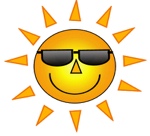 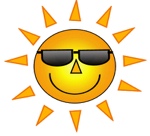 Dragi učenci, danes nas čaka še ena zanimiva naloga. Danes bomo prištevali desetice.  Poglejmo si sličico iz učbenika, ki je dostopen na spletni strani Lilibi.si: 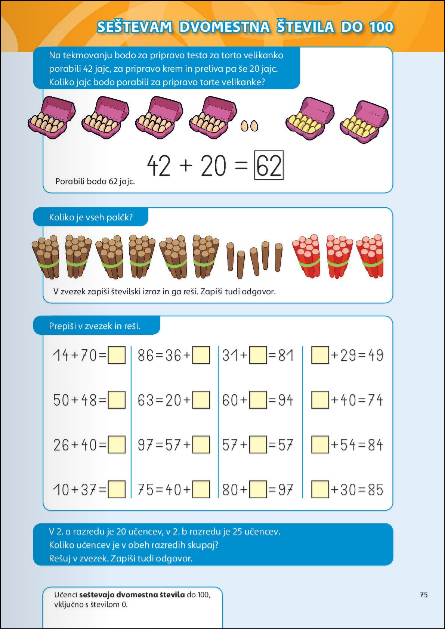 Imeli smo 4 polne škatle jajc in 2 jajci, torej 4 DESETICE in 2 ENICI. Kupili smo še 2 polni škatli jajc, torej 2 DESETICI. Koliko jajc imamo sedaj? 4D 2E + 2D = 6D 2E = 62Paziti moramo, da seštejemo DESETICI in ne ENICI!Pa poglejmo še na stotičniku.  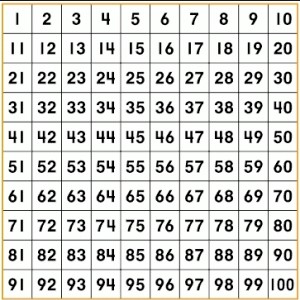 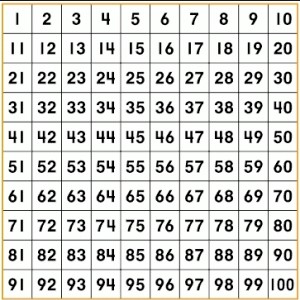 Tukaj si lahko ogledaš še eno razlago, kako prištevamo desetice. https://www.youtube.com/watch?v=bkNOemil9u4&t=172sSedaj odprite samostojni delovni zvezek 3. del na strani 91. Natančno preberite navodila in samostojno rešite naloge.  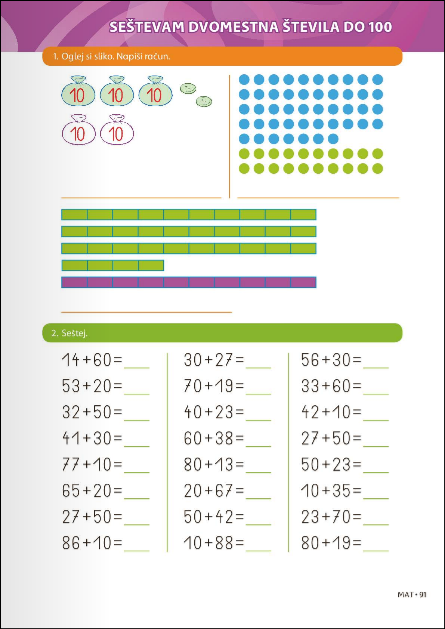 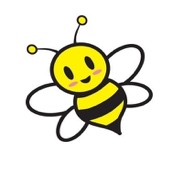 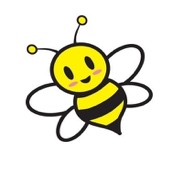 Hitri in vedoželjni lahko naredijo še naslednjo nalogo.  Na portalu Moja matematika, vas že čakajo naloge. Veselo na delo  